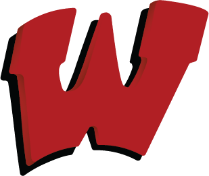 Wells-Ogunquit Youth Football & Cheering AssociationMeeting MinutesDate: Wednesday, January 5, 2022Time: 6:30 PMLocation: Moved to a Zoom meeting due to COVID safety precautions ____________________________________________________________________________________ ATTENDANCEBoard Members Present: Nicole Hutzler, Hyemi Draheim, Deidra Bolduc, Abby Moody, Alicia Perkins, Sarah Moody, Jennifer Copper, Kim Borssen, Becky Jeannette, Mike Carbonneau, Ray Bell, Kara DevoeCoaches Present: Tom Protasewich, Jon Moody, Nate LaPierre, Jason Moody, Kim BorssenOthers in attendance: Barbara Dardia, Matt Teti, Todd Roberge	Nicole Hutzler, President called the meeting to order at 6:30pm.Secretary’s ReportBoard members reviewed December 6, 2021 minutes. Nikki made a motion to accept December 6, 2021 minutes. Mike Seconded. All in favor, none opposed. Motion carries.Treasurer’s ReportPaid Richard Moody & Sons Construction $3,000 paid for shed. Thank you!Paid $900 for flood lights at the fieldReceived approximately $500 for Clix Photography as reimbursementEarned $34,000 above last year$23,000 in equipment fund$49,000 in checking$10,000 in field accountBoard members reviewed January 5, 2022 treasurer’s report. Nikki made a motion to accept January 5, 2022 treasurer’s report. Sarah Seconded. All in favor, none opposed. Motion carries.  SMYFL UpdatesNothing specificSMYFL meeting is at the end January meeting. Will be either in-person or via zoom Will review by-lawsProgram UpdatesJr. High Football: Jon MoodyGold Ball continues to make rounds to players families. All players names and numbers will be added to trophy and will end up at the Jr. High School. Peewee Football: Nate LaPierreActively recruiting assistant coaches and players. Goal is 30 players.Junior High Cheer: Alexis BourqueNo update – (Alexis absent)Jenn – drop into cheer place in town and share and give contact info. Jenn will get Jr. High cheer coach info and give to KimMites Cheer: Kim BorssenNo updatesMighty Mite Football: Jason MoodyFinalize assistant coaches. All coaches coming back and have some assistants coming in for 3rd gradersNikki – spring is when we finalize assistant coachesFlag Football: Tom ProtasewichActively recruiting assistant coachesOld Business:2022 Meeting Dates have been approved and space has been reservedGot approval from Jack Malloy. Abby to post dates and agenda items“Bylaws/Articles of Incorporation Discussion”Once we have final Board positions then we can vote and accept new by-lawsNikki made a motion to put Bylaws/Articles of Incorporation Discussion onto February 2022 agenda. Jenn seconded. All in favor, none opposed. Motion carries. Talk about what to do with $91,000 (now down to $82,454)Additional lighting at Fronco FieldElectrical work and quote needed so we can get approvedWork that needs to be done - Lights on poles, getting rid of generators, light on building New pants for all, shoulder pads for jr high (need adult small or medium)Pants and shoulder pads for Jr. High (currently 95% are all through Riddell)Mike can start conversation with repFYI - Sarah has reached out to Nick at Collins (pants and practice jerseys)Equipment/inventory needs on Google docs – Nikki will create (cheering will be included on that list)Practice jerseys - Mites through Jr. HighSimple style practice jersey and match #’s up with game-day jerseysRogers athletic sled needs pads (4 pads for sled would be approximately $1,500)Equipment and inventory needsWill get definitive numbers and will stay on old business and will keeping talking about it going forward next monthNew BusinessElection of 2022 Board and CoordinatorsPresident: Nicole Hutzler would like to remain our President. Sarah nominated Nicole Hutzler, President. Options for additional questions (there were none). Hyemi second. All in favor, none opposed. Motion carries. Congratulations Nikki! Vice President: Nicole Hutzler nominated Jennifer Copper. Options for additional questions (there were none.) Becky seconded. All in favor, none opposed. Motion carries. Congratulations Jenn! Secretary: Nicole Hutzler nominated Abby Moody. Options for additional questions (there were none). Jenn seconded. All in favor, none opposed. Motion carries. Congratulations, Abby! Treasurer: Nicole Hutzler nominated Becky Jeannette. Options for additional questions (there were none). Sarah seconded. All in favor, none opposed. Motion carries. Congratulations, Becky! SMYFL Representative: Nicole Hutzler nominated Mike Carbonneau. Options for additional questions (there were none). Jon seconded. All in favor, none opposed. Motion carries. Congratulations, Mike! Jr. High Coordinator: Nicole Hutzler nominated Sarah Moody. Options for additional questions (there were none). Mike seconded. All in favor, none opposed. Motion carries. Congratulations, Sarah!Pee Wee Coordinator: No interested as of now. Will remain vacant until filled.Mites Coordinator: Nicole Hutzler nominated Hyemi Draheim. Options for additional questions (there were none). Jason seconded. All in favor, none opposed. Motion carries. Congratulations, Hyemi! Flag Coordinator: Nicole Hutzler nominated Alicia Perkins. Options for additional questions (there were none). Tom seconded. All in favor, none opposed. Motion carries. Congratulations, Alicia!Snack Shack Coordinator: Nicole Hutzler nominated Kara Devoe. Options for additional questions (there were none). Jenn seconded. All in favor, none opposed. Motion carries. Congratulations, Kara! Junior High Cheer Coordinator: (Alexis’ team, older age group): No interest as of now. Will remain vacant until filledPee Wee Cheer Coordinator: (Kim’s team, younger group): Rachael Protasewich helped out in 2021 and has expressed interest but cannot make it tonight. She has to be present at meeting so she will attend next month.ADJOURNMENT: Nicole Hutzler made a motion to adjourn meeting at 7:23pm, Sarah seconded. All in favor, none opposed. Next Meeting: Wednesday February 2,2022 @ 6:30 pm at Wells High School, Fishbowl